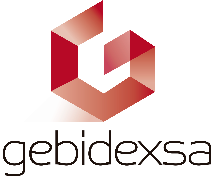 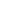 (Este documento sólo se debe cumplimentar y enviar si desea desistir del contrato) A la atención de: GEBIDEXSA, S.A.U. N.I.F. nº: A-06459341Tfno: 927 434 139Email: regala@hospederiasdeextremadura.es Por la presente le comunico que desisto de mi contrato de venta de las siguientes Cajas Regalo de Hospederías de Extremadura:  Nº Referencia Caja/s Regalo: 								Pertenecientes al pedido nº:  		 	 con fecha de compra: 			Pedido recibido el: 									Nombre del consumidor/a: 								Domicilio del consumidor/a: 								Si la dirección de envío es distinta deberá rellenar los siguientes datos: Nombre del destinatario/a: 								Domicilio del destinatario/a:  								 	Firma del consumidor/a: 	Fecha: Puede consultar las condiciones del derecho de desistimiento en la siguiente dirección web www.hospederiasdeextremadura.es. Debe enviar este formulario cumplimentado a la siguiente dirección de correo electrónico: regala@hospederiasdeextremadura.es. Una vez se reciba, Gebidexsa, S.A.U., le remitirá acuse de recibo. Le recordamos que deberá conservar este formulario como prueba del ejercicio de su derecho de desistimiento.En cumplimiento de los Ley 15/1999, de 13 de diciembre, de Protección de Datos de Carácter Personal, le informamos que los datos que usted nos facilite quedarán incorporados y serán tratados en los ficheros titularidad de Gebidexsa, S.A.U., con el fin único de poder atender su derecho de desistimiento en virtud de lo establecido en la  Ley 3/2014, de 27 de marzo, por la que se modifica el texto refundido de la Ley General para la Defensa de los Consumidores y Usuarios y otras leyes complementarias, aprobado por el Real Decreto Legislativo 1/2007, de 16 de noviembre, comprometiéndose a tratarlos de forma confidencial y a no ceder dicha información a terceros.El titular tendrá en todo momento la posibilidad de ejercer los derechos de acceso, rectificación, cancelación y oposición, pudiendo dirigirse para ello a Gebidexsa, S.A.U., Departamento de Protección de Datos, C/ Benito Arias Montano, 1, Escalera 2, Planta 4ª  - Mérida y/o a través de la siguiente dirección de correo electrónico: dpd@gebidexsa.es, aportando fotocopia de su DNI o documento equivalente y concretando su solicitud.Asimismo, si considera que sus datos han sido tratados de forma inadecuada, tendrá derecho a presentar una reclamación ante la Agencia Española de Protección de Datos).